Les usagers de la zone portuaire sont informés qu’un mât de voilier avec son grément dépasse de la surface de l’eau suite à un incendie à la position approximative 			Lat : 	22° 16’ 52’’ S			Long : 166° 25’ 56’’ E L’épave du voilier se trouve à 10 m de la cale de mise à l’eau située en face l’entrée du cercle des FANC. Cette épave n’est pas éclairée et est amarrée à terre.Il est demandé aux usagers de la petite rade une vigilance accrue dans cette zone jusqu’à l’enlèvement de l’obstruction et de l’épave.Nous vous remercions de votre compréhension.                                                                                                             La Capitainerie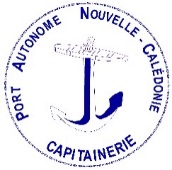 